Уважаемые коллеги! 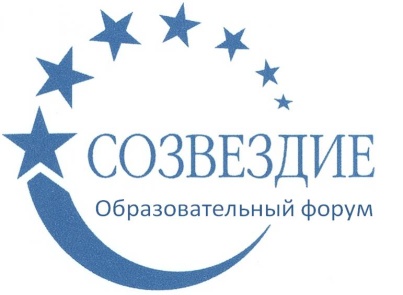 Приглашаем вас принять участиев IV Всероссийском фестивале среди педагогических работников«Современные образовательные технологии»Желающие принять участие в фестивале должны направить с 19 сентября  по  20 октября 2022 г. в электронном виде заполненную заявку участника вместе с материалами фестиваля  и копией квитанции об оплате организационного взноса по электронной почте ssozv@yandex.ruПо результатам фестиваля все участники получают именной диплом. Дипломы высылаются на адрес электронной почты в течение 2 рабочих дней. Организатором выступает образовательный форум «СОЗВЕЗДИЕ». Официальный сайт Всероссийских и Международных конкурсов http://ssozv.ru/Последний день подачи заявки: 20 октября 2022 г. (включительно).Участники фестиваля:Участниками фестиваля могут выступать педагоги (учителя, преподаватели, воспитатели, специалисты), методисты и завучи образовательных организаций, педагоги средних общеобразовательных организаций, организаций начального, среднего и высшего профессионального образования, организаций  дополнительного образования детей, коррекционных образовательных организаций.Организационный взнос участника- 200 рублей (орг.взнос оплачивается за каждого участника). Участник производит оплату безналичным перечислением в российских рублях. Оплата может быть произведена со счета организации, либо самим участником через любое отделение Сбербанка России или любой коммерческий банк.Способы оплаты:Оплата на карту Сбербанка, номер карты 4276 4900 4932 7143(получатель Екатерина Александровна И.)Оплата на счет в Яндекс кошельке 4100111475413345 Для участия в фестивале необходимо направить: Заявку на участие в фестивале.Конкурсную работу (статьи, конспекты, разработки и т.д., тематика материалов не ограничивается)Копию квитанции об оплате.Материалы принимаются исключительно  в электронном варианте по электронной почте ssozv@yandex.ru с пометкой «На фестиваль». Заявка участника фестиваля:Заявка  участника с расчетом стоимости подлежит обязательному заполнению и направляется в электронном виде вместе с конкурсной работой и копией квитанции об оплате организационного взноса по электронной почте ssozv@yandex.ru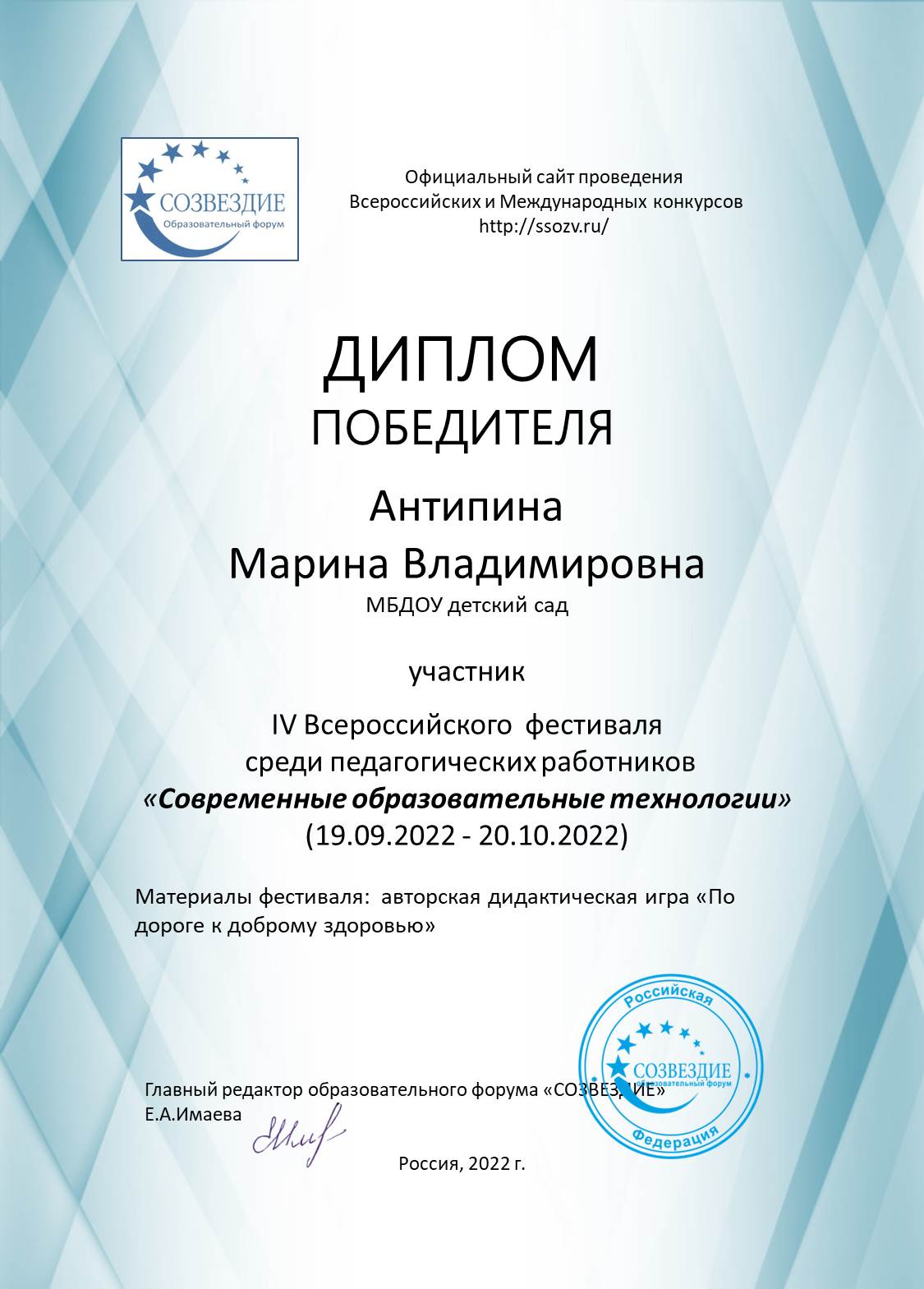 Заявка участника IV Всероссийского фестиваля среди педагогических работников  «Современные образовательные технологии»Заявка участника IV Всероссийского фестиваля среди педагогических работников  «Современные образовательные технологии»Фамилия, имя, отчество  автора (полностью)Наименование Вашей организации, город (населенный пункт) Конкурсная работаЭлектронный адрес для отправки дипломаТелефон мобильный